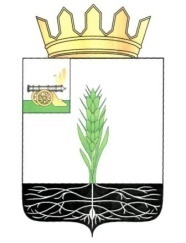 ОТДЕЛ ОБРАЗОВАНИЯ АДМИНИСТРАЦИИ МУНИЦИПАЛЬНОГО ОБРАЗОВАНИЯ «ПОЧИНКОВСКИЙ РАЙОН» СМОЛЕНСКОЙ ОБЛАСТИПРИКАЗот  сентября     2019 года                                                                  № б Об утверждении   план мероприятий по реализации регионального проекта по духовно-нравственному воспитанию в рамках внеурочной деятельности(«дорожная карта» на 2019-2022 годы)и реестра социальных практикВ соответствии с приказом Департамента Смоленской области по образованию и науке от 26.03. 2019 года № 246-ОД «О внедрении результатов проекта по духовно-нравственному воспитанию в рамках внеурочной деятельности в массовую практику» для обеспечения реализации этого проекта  в рамках внеурочной деятельности во 2-4 и 5-8 классах приказываю:Утвердить  план мероприятий по реализации регионального проекта по духовно-нравственному воспитанию в рамках внеурочной деятельности(«дорожная карта» на 2019-2022 годы) (приложение №1).Утвердить реестр социальных практик в общеобразовательных организациях (приложение №2).Контроль за исполнением приказа возлагаю на себя. Начальник Отдела образования                                       О.В. Полякова